MM*Utilizar y/o agregar los renglones que sean necesarios para cada caso.M**Las actividades de reforzamiento no son de carácter obligatorio, se aplicarán en los casos que se requieran.M*Utilizar y/o agregar los renglones que sean necesarios para caso.*Utilizar y/o agregar los renglones que sean necesarios para caso.**Las actividades de reforzamiento no son de carácter obligatorio, se aplicarán en los casos que se requieran.UNIVERSIDAD AUTÓNOMA DE CHIAPAS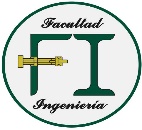 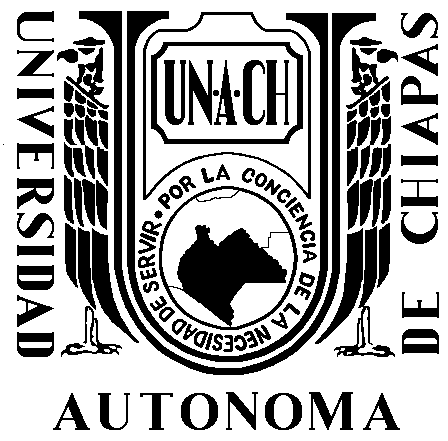 FACULTAD DE INGENIERÍAPROGRAMA DE ASESORÍA ACADÉMICAREGISTRO DE ACTIVIDADES DE ASESORÍA INDIVIDUALIZADAUNIVERSIDAD AUTÓNOMA DE CHIAPASFACULTAD DE INGENIERÍAPROGRAMA DE ASESORÍA ACADÉMICAREGISTRO DE ACTIVIDADES DE ASESORÍA INDIVIDUALIZADAUNIVERSIDAD AUTÓNOMA DE CHIAPASFACULTAD DE INGENIERÍAPROGRAMA DE ASESORÍA ACADÉMICAREGISTRO DE ACTIVIDADES DE ASESORÍA INDIVIDUALIZADAUNIVERSIDAD AUTÓNOMA DE CHIAPASFACULTAD DE INGENIERÍAPROGRAMA DE ASESORÍA ACADÉMICAREGISTRO DE ACTIVIDADES DE ASESORÍA INDIVIDUALIZADAFecha:__________________________Fecha:__________________________Fecha:__________________________Fecha:__________________________Nombre del asesor:Nombre del estudiante:Matrícula del estudiante:Grupo:Asignatura a la que corresponde la asesoría:Semestre:Tema específico a la que corresponde la asesoría:Objetivo de la asesoría:No.Actividades de asesoríaFecha de inicioFecha de terminoNo.Actividades de reforzamiento(sin acompañamiento del asesor)Fecha de inicioFecha de terminoNombre y firma del asesorNombre y firma del asesoradoUNIVERSIDAD AUTÓNOMA DE CHIAPASFACULTAD DE INGENIERÍAPROGRAMA DE ASESORÍA ACADÉMICAREGISTRO DE ACTIVIDADES DE ASESORÍA GRUPALUNIVERSIDAD AUTÓNOMA DE CHIAPASFACULTAD DE INGENIERÍAPROGRAMA DE ASESORÍA ACADÉMICAREGISTRO DE ACTIVIDADES DE ASESORÍA GRUPALUNIVERSIDAD AUTÓNOMA DE CHIAPASFACULTAD DE INGENIERÍAPROGRAMA DE ASESORÍA ACADÉMICAREGISTRO DE ACTIVIDADES DE ASESORÍA GRUPALUNIVERSIDAD AUTÓNOMA DE CHIAPASFACULTAD DE INGENIERÍAPROGRAMA DE ASESORÍA ACADÉMICAREGISTRO DE ACTIVIDADES DE ASESORÍA GRUPALUNIVERSIDAD AUTÓNOMA DE CHIAPASFACULTAD DE INGENIERÍAPROGRAMA DE ASESORÍA ACADÉMICAREGISTRO DE ACTIVIDADES DE ASESORÍA GRUPALUNIVERSIDAD AUTÓNOMA DE CHIAPASFACULTAD DE INGENIERÍAPROGRAMA DE ASESORÍA ACADÉMICAREGISTRO DE ACTIVIDADES DE ASESORÍA GRUPALUNIVERSIDAD AUTÓNOMA DE CHIAPASFACULTAD DE INGENIERÍAPROGRAMA DE ASESORÍA ACADÉMICAREGISTRO DE ACTIVIDADES DE ASESORÍA GRUPALUNIVERSIDAD AUTÓNOMA DE CHIAPASFACULTAD DE INGENIERÍAPROGRAMA DE ASESORÍA ACADÉMICAREGISTRO DE ACTIVIDADES DE ASESORÍA GRUPALFecha:__________________________Fecha:__________________________Fecha:__________________________Fecha:__________________________Fecha:__________________________Fecha:__________________________Fecha:__________________________Fecha:__________________________Nombre del asesor:Nombre del asesor:MatrículaNombre del estudiante:Nombre del estudiante:FirmaMatrículaNombre del estudiante:FirmaGrupo:Grupo:Semestre:Semestre:Semestre:Asignatura a la que corresponde la asesoría:Asignatura a la que corresponde la asesoría:Tema específico a la que corresponde la asesoría:Tema específico a la que corresponde la asesoría:Tema específico a la que corresponde la asesoría:Objetivo de la asesoría:Objetivo de la asesoría:No.Actividades de asesoríaFecha de inicioFecha de terminoNo.Actividades de reforzamiento (sin acompañamiento del asesor)Fecha de inicioFecha de terminoNombre y firma del asesor